Адвокатское бюро г. Москвы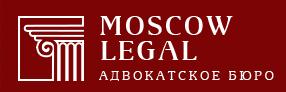  «Москоу лигал» 		129626, г. Москва, Проспект мира, д. 102, стр.30тел.: 8(495)664-55-96, 8(925)664-55-76msk-legal.ru info@msk-legal.ru;В ООО «Акватория»ОГРН: 1027700060497, ИНН: 7712006051125445, г. Москва, Ленинградское ш., д. 69, к. 2, пом. 3НОт представителя ФИО Городилова Никиты Сергеевича129626, г. Москва, Проспект Мира, д.102, стр.30Адвокатское бюро «Москоу Лигал»info@msk-legal.ruДосудебная претензияМежду ООО «Акватория» (далее – «Застройщик) и ФИО (далее-«Потребитель») заключен Договор участия в долевом строительстве № AQT-02/2021-0000-B1/00 от 00 февраля 2021 года (далее – «Договор»).00.04.2022 между Сторонами подписан передаточный акт по Договору, в соответствии с которым Потребитель принял квартиру № 00, расположенную по адресу: г. Москва, Проспект Мира, д. 102, стр. 30. Вместе с тем, Потребителем обнаружена масса недостатков (дефектов) качества квартиры. Требование о возмещении расходов по устранению недостатков выполненной работы было адресовано ООО «Акватория» 00.10.2022. В связи с неудовлетворением требования потребителя в установленный срок, вопрос о возмещении убытков ФИО был передан на рассмотрение Головинского районного суда города Москвы, дело 02-0000/2023.Уже после предъявления первоначальной претензии от 00.10.2022, когда наступили холода, ФИО обнаружила дополнительные недостатки переданного имущества, выразившиеся в некачественной сборке со стороны фасада между фасадными панелям и некачественной теплоизоляции оконных блоков и мест примыкания горизонтальных и вертикальных импостов.Для подтверждения данного обстоятельства, ФИО обратилась к специалисту Общества с ограниченной ответственностью «Наименование» в области инженерных изысканий и архитектурно-строительного проектирования ФИО-2, который произвел тепловизионное исследование температурного режима различных поверхностей в квартире №00, расположенной по адресу: г. Москва, Проспект Мира, д. 102, стр. 30. По результатам исследования был составлен «Тепловизионный Осмотр 00.01.2023» (прилагается), который подтверждает доводы ФИО о том, что допущено понижение температур более 4 градусов, что говорит о некачественной сборке со стороны фасада между фасадными панелями. Сказанное означает, что имеются пропуски между блочной кладкой. По оконным блокам в местах примыкания горизонтальных и вертикальных импостов, в створке и уплотнительной резинке имеются щели и неплотное примыкание.Согласно п. 1 ст. 29 Закона «О защите прав потребителей» потребитель при обнаружении недостатков выполненной работы (оказанной услуги) вправе потребовать безвозмездного устранения недостатков выполненной работы (оказанной услуги). Прошу по получении настоящей досудебной претензии незамедлительно связаться с представителем ФИО: Городиловым Никитой Сергеевичем (телефон: 8 (925)171-57-17). В противном случае, на ближайшем судебном заседании Головинского районного суда города Москвы по делу 02-0000/2023 требования, изложенные в данной претензии, будут воплощены в новый иск.Приложение:Тепловизионный Осмотр 11.01.2023;Доверенность на представителя.Представитель ФИО                                            ____________________/Городилов Н.С.03.03.2023